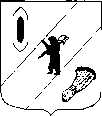 АДМИНИСТРАЦИЯ  ГАВРИЛОВ-ЯМСКОГОМУНИЦИПАЛЬНОГО  РАЙОНАПОСТАНОВЛЕНИЕ02.08.2022   № 622Об утверждении плана мероприятий («дорожной карты») по упрощению процедур в сфере строительства и улучшению инвестиционного климата в Гаврилов-Ямском муниципальном районе Ярославской области на 2022 годВ соответствии со статьей 26 Устава Гаврилов-Ямского муниципального района Ярославской области, в целях реализации перечня поручений  протокола семинара – совещания по вопросам градостроительной деятельности органов местного самоуправления Ярославской области от 27.05.2022АДМИНИСТРАЦИЯ МУНИЦИПАЛЬНОГО РАЙОНА ПОСТАНОВЛЯЕТ:       1. Утвердить план мероприятий («дорожную карту») по упрощению процедур в сфере строительства и улучшению инвестиционного климата в Гаврилов-Ямском муниципальном районе Ярославской области на 2022 год согласно Приложению.2. Контроль за исполнением постановления возложить на заместителя Главы Администрации Гаврилов-Ямского муниципального района Таганова В.Н.3. Постановление опубликовать в районной массовой газете «Гаврилов-Ямский вестник» и разместить на официальном сайте Администрации Гаврилов-Ямского муниципального района.4.  Постановление вступает в силу с момента подписания.Исполняющий обязанности Главы Гаврилов-Ямскогомуниципального района	        	                       	                      А.А.ЗабаевПриложение к постановлению Администрация Гаврилов-Ямскогомуниципального районаот 02.08.2022   № 622                                  Утверждено                                                                             (Исполняющий обязанности  Главы Гаврилов-Ямского муниципального района)ПЛАН МЕРОПРИЯТИЙ(«дорожная карта») по упрощению процедур в сфере строительстваи улучшению инвестиционного климата в Гаврилов-Ямском муниципальном районе  Ярославской области на 2022 год(*) – под дополнительными процедурами, связанными с особенностью градостроительной деятельности и не являющимися муниципальными услугами понимается следующее:- выдача принципиального направления для размещения линейного объекта;- согласование проектной документации;- согласование способа производства строительных работ, попадающих в зону проезжей части, элементов благоустройства;- согласование инженерных изысканий;- иные процедуры по согласованию не являющиеся муниципальными услугами.Наименование мероприятияСрок исполнения мероприятияНаименование показателяЕдиница измере-нияПоказатели, характеризующие степень достижения результатаОжидаемые результатыОтветственный исполнитель/соисполнители1233445566771. Оказание муниципальных услуг и дополнительных процедур1. Оказание муниципальных услуг и дополнительных процедур1. Оказание муниципальных услуг и дополнительных процедур1. Оказание муниципальных услуг и дополнительных процедур1. Оказание муниципальных услуг и дополнительных процедур1. Оказание муниципальных услуг и дополнительных процедур1. Оказание муниципальных услуг и дополнительных процедур1. Оказание муниципальных услуг и дополнительных процедур1. Оказание муниципальных услуг и дополнительных процедур1. Оказание муниципальных услуг и дополнительных процедур1. Оказание муниципальных услуг и дополнительных процедур1. Оказание муниципальных услуг и дополнительных процедурСокращение сроков прохождения  дополнительных процедур, связанных с особенностью градостроительной деятельности и не являющихся муниципальными услугами (*)до 01.10.2022сокращение срока прохождения дополнительных процедур, связанных с особенностью градостроительной деятельности и не являющихся муниципальными услугами сокращение срока прохождения дополнительных процедур, связанных с особенностью градостроительной деятельности и не являющихся муниципальными услугами календарные дникалендарные днисрок прохождения процедуры отображен в нормативном акте Гаврилов-Ямского муниципального района, определены конкретные требования к дополнительным процедурамсрок прохождения процедуры отображен в нормативном акте Гаврилов-Ямского муниципального района, определены конкретные требования к дополнительным процедурамсрок прохождения каждой процедуры сокращен до 10 календарных днейсрок прохождения каждой процедуры сокращен до 10 календарных днейУправлениепо архитектуре, градостроительству, имущественным и земельным отношениям Администрации Гаврилов-Ямского муниципального района (далее Управление АГИЗО)Управлениепо архитектуре, градостроительству, имущественным и земельным отношениям Администрации Гаврилов-Ямского муниципального района (далее Управление АГИЗО)Соблюдение сроков оказания муниципальных услуг в сфере строительства постояннособлюдение сроков оказания муниципальных услуг в сфере строительствасоблюдение сроков оказания муниципальных услуг в сфере строительства--соблюдение сроков оказания муниципальных услуг в сфере строительства (ГПЗУ – 14 дней, разрешение на использование земель или земельных участков, находящихся в государственной или муниципальной собственности, без предоставления земельных участков и установления сервитута, публичного сервитута – 10 рабочих дней)соблюдение сроков оказания муниципальных услуг в сфере строительства (ГПЗУ – 14 дней, разрешение на использование земель или земельных участков, находящихся в государственной или муниципальной собственности, без предоставления земельных участков и установления сервитута, публичного сервитута – 10 рабочих дней)сроки оказания муниципальных услуг в сфере строительства соблюдаются на постоянной основе сроки оказания муниципальных услуг в сфере строительства соблюдаются на постоянной основе Управление АГИЗОУправление АГИЗОПредоставлениесведений, документов и материалов, содержащихся в государственных информационных системах обеспечения градостроительной деятельностидо 01.10.2022актуализация административного регламента и сокращение сроков предоставления муниципальной услугиактуализация административного регламента и сокращение сроков предоставления муниципальной услугирабочие днирабочие днисрок предоставления услуги, отображенный в административном регламенте, а также соответствие наименования услуги типовому перечню и соблюдение установленного срока оказания услугисрок предоставления услуги, отображенный в административном регламенте, а также соответствие наименования услуги типовому перечню и соблюдение установленного срока оказания услугисрок оказания услуги сокращен до 5 рабочих дней срок оказания услуги сокращен до 5 рабочих дней Управление АГИЗОУправление АГИЗОРегламентация процедур ДПТдо 01.10.2022разработка и принятие административногорегламента предоставления муниципальной услуги «Принятие решений о подготовке, об утверждении документации по планировке территории»разработка и принятие административногорегламента предоставления муниципальной услуги «Принятие решений о подготовке, об утверждении документации по планировке территории»утвержденадминистративный регламент, даутвержденадминистративный регламент, даНаличие утвержденного административного регламента на оказание муниципальной услугиНаличие утвержденного административного регламента на оказание муниципальной услугиадминистративный регламент утвержден, опубликован и размещен в установленном порядкеадминистративный регламент утвержден, опубликован и размещен в установленном порядкеУправление АГИЗОУправление АГИЗОВыдача уведомления о соответствии указанных в уведомлении о планируемом строительстве параметров объекта индивидуального жилищного строительства или садового дома установленным параметрам и допустимости размещения объекта индивидуального жилищного строительства или садового дома на земельном участке или уведомления о несоответствии указанных в уведомлении о планируемом строительстве параметров объекта индивидуального жилищного строительства или садового дома установленным параметрам и (или) недопустимости размещения объекта индивидуального жилищного строительства или садового дома на земельном участке (далее – уведомление)до 01.10.2022актуализация административного регламента и сокращение сроков предоставления муниципальной услуги по выдаче уведомленияактуализация административного регламента и сокращение сроков предоставления муниципальной услуги по выдаче уведомлениярабочие днирабочие днисрок предоставления услуги, отображенный в административном регламенте, а также соответствие наименования услуги типовому перечню и соблюдение установленного срока оказания услугисрок предоставления услуги, отображенный в административном регламенте, а также соответствие наименования услуги типовому перечню и соблюдение установленного срока оказания услугисрок оказания услуги сокращен до 5 рабочих днейсрок оказания услуги сокращен до 5 рабочих днейУправление АГИЗОУправление АГИЗО2. Территориальное планирование и градостроительное зонирование2. Территориальное планирование и градостроительное зонирование2. Территориальное планирование и градостроительное зонирование2. Территориальное планирование и градостроительное зонирование2. Территориальное планирование и градостроительное зонирование2. Территориальное планирование и градостроительное зонирование2. Территориальное планирование и градостроительное зонирование2. Территориальное планирование и градостроительное зонирование2. Территориальное планирование и градостроительное зонирование2. Территориальное планирование и градостроительное зонирование2. Территориальное планирование и градостроительное зонирование2. Территориальное планирование и градостроительное зонированиеАктуализация генеральных планов до 31.12.2022до 31.12.2022Проведение работ по актуализации текстовой и графической части документов территориального планирования  Проведение работ по актуализации текстовой и графической части документов территориального планирования  да/нетда/нетналичие не менее 1 генерального плана  актуализированного с учетом сведений ЕГРН в 2022 годуналичие не менее 1 генерального плана  актуализированного с учетом сведений ЕГРН в 2022 годудадаУправление АГИЗОАктуализация правил землепользования и застройкидо 31.12.2022до 31.12.2022Проведение работ по актуализации текстовой и графической частидокументов градостроительного зонирования  Проведение работ по актуализации текстовой и графической частидокументов градостроительного зонирования  да/нетда/нетналичие не менее 1 правил землепользования и застройки актуализированных с учетом сведений ЕГРН в 2022 годуналичие не менее 1 правил землепользования и застройки актуализированных с учетом сведений ЕГРН в 2022 годудадаУправление АГИЗООписание границ территориальных зондо 01.12.2022до 01.12.2022Доля территориальных зон, сведения о границах которых подготовлены, в общем количестве территориальных зон, установленных Правилами землепользования и застройкиДоля территориальных зон, сведения о границах которых подготовлены, в общем количестве территориальных зон, установленных Правилами землепользования и застройкипроцентпроцентподготовлены сведения о границах территориальных зон в соответствии с действующим законодательствомподготовлены сведения о границах территориальных зон в соответствии с действующим законодательством49 % территориальных зон имеют описание границ в соответствии с требованиями действующего законодательства49 % территориальных зон имеют описание границ в соответствии с требованиями действующего законодательстваУправление АГИЗОВнесение границ территориальных зон в ЕГРНдо 01.12.2022до 01.12.2022Доля территориальных зон, сведения о границах которых внесены в ЕГРН, в общем количестве территориальных зон, установленных Правилами землепользования и застройкиДоля территориальных зон, сведения о границах которых внесены в ЕГРН, в общем количестве территориальных зон, установленных Правилами землепользования и застройкипроцентпроцент сведения о границах территориальных зон внесены в ЕГРН сведения о границах территориальных зон внесены в ЕГРН60 % территориальных  должно будет внесено в ЕГРН60 % территориальных  должно будет внесено в ЕГРНУправление АГИЗО3. Обеспечивающие факторы3. Обеспечивающие факторы3. Обеспечивающие факторы3. Обеспечивающие факторы3. Обеспечивающие факторы3. Обеспечивающие факторы3. Обеспечивающие факторы3. Обеспечивающие факторы3. Обеспечивающие факторы3. Обеспечивающие факторы3. Обеспечивающие факторы3. Обеспечивающие факторыПовышение доступности информациидо 01.09.2022 повышение доступности интересующей застройщиков информации о порядке и условиях получения услуг в градостроительной сфере, органах власти, предоставляющих услуги в сфере строительства, о порядке и условиях получения информации о градостроительных условиях и ограничениях развития территорииповышение доступности интересующей застройщиков информации о порядке и условиях получения услуг в градостроительной сфере, органах власти, предоставляющих услуги в сфере строительства, о порядке и условиях получения информации о градостроительных условиях и ограничениях развития территорииповышение доступности интересующей застройщиков информации о порядке и условиях получения услуг в градостроительной сфере, органах власти, предоставляющих услуги в сфере строительства, о порядке и условиях получения информации о градостроительных условиях и ограничениях развития территориида/нетналичие на официальном сайте Администрации Гаврилов-Ямского муниципального района в сети "Интернет" отдельного раздела, посвященного вопросам градостроительной деятельности, содержащего структурированную информацию, интересующую застройщиков, о порядке и условиях получения услуг в градостроительной сфере, об органах власти, предоставляющих услуги в сфере строительства, о порядке и условиях получения информации о градостроительных условиях и ограничениях развития территории, правила землепользования и застройки, генеральные планы, документацию по планировке территорийналичие на официальном сайте Администрации Гаврилов-Ямского муниципального района в сети "Интернет" отдельного раздела, посвященного вопросам градостроительной деятельности, содержащего структурированную информацию, интересующую застройщиков, о порядке и условиях получения услуг в градостроительной сфере, об органах власти, предоставляющих услуги в сфере строительства, о порядке и условиях получения информации о градостроительных условиях и ограничениях развития территории, правила землепользования и застройки, генеральные планы, документацию по планировке территорийдададаАдминистрация Гаврилов-Ямского муниципального районаАктуализация официальной информациидо 01.09.2022Актуализация документов на официальном сайте Администрации Гаврилов-Ямского муниципального района и во ФГИС ТПАктуализация документов на официальном сайте Администрации Гаврилов-Ямского муниципального района и во ФГИС ТПАктуализация документов на официальном сайте Администрации Гаврилов-Ямского муниципального района и во ФГИС ТПда/нетНа официальном сайте Администрации Гаврилов-Ямского муниципального района и во ФГИС ТП размещены актуальные нормативные правовые акты в сфере градостроительства, в том числе генеральные планы, правила землепользования и застройки.Информация, размещенная на официальном сайте и во ФГИС ТП, не имеет отличий и расхождений.На официальном сайте Администрации Гаврилов-Ямского муниципального района и во ФГИС ТП размещены актуальные нормативные правовые акты в сфере градостроительства, в том числе генеральные планы, правила землепользования и застройки.Информация, размещенная на официальном сайте и во ФГИС ТП, не имеет отличий и расхождений.дададаАдминистрация Гаврилов-Ямского муниципального района